KARABÜK ÜNIVERSITESI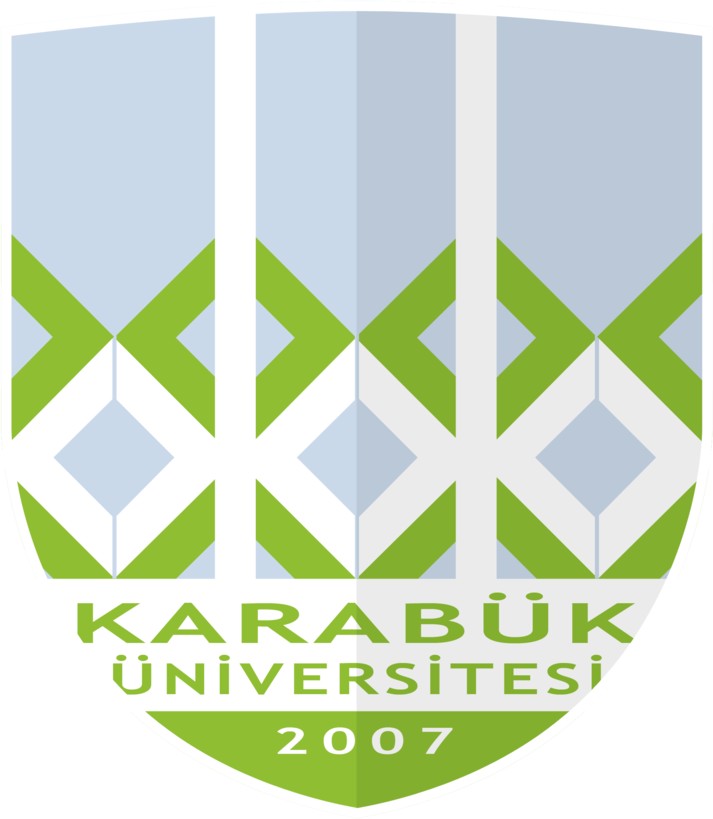 IKTISADI VE IDARI BILIMLER FAKÜLTESI2018 - 2019 Akademik Yılı Güz Dönemi 0502 − İşletme İ  Ö  (4. Sınıf Ders Programı)PAZARTESISALIÇAR$AMBAPER$EMBECUMACUMARTESIPAZAR1. saat 08:00 - 08:452. saat 08:50 - 09:353. saat 09:40 - 10:254. saat 10:30 - 11:155. saat 11:20 - 12:056. saat 13:00 - 13:457. saat 13:50 - 14:358. saat 14:40 - 15:259. saat 15:30 - 16:1510. saat 16:20 - 17:0511. saat 17:10 - 17:55ISL406 [T]Dr. Öğr. Üyesi Mehmet Murat TUNÇBILEKDerslik 301ISL402Pazarlama AraştırmalarıDr. Öğrt. ÜyesiHasan TerziDerslik 301ISL404Sermaye Piyasası ve Menkul Kıymetler YönetimiDr. Öğr. ÜyesiMuhammet BelenDerslik 301ISL418Finansal Vaka AnaliziDr. Öğr.ÜyesiMehmet ApanDerslik 301ISL426Maliyet Analizi ve BütçelemeDoç. Dr. Serhan Gürkanİşletme Fakültesi Dersliği12. saat 18:00 - 18:45ISL406 [T]Dr. Öğr. Üyesi Mehmet Murat TUNÇBILEKDerslik 301ISL402Pazarlama AraştırmalarıDr. Öğrt. ÜyesiHasan TerziDerslik 301ISL404Sermaye Piyasası ve Menkul Kıymetler YönetimiDr. Öğr. ÜyesiMuhammet BelenDerslik 301ISL418Finansal Vaka AnaliziDr. Öğr.ÜyesiMehmet ApanDerslik 301ISL426Maliyet Analizi ve BütçelemeDoç. Dr. Serhan Gürkanİşletme Fakültesi Dersliği13. saat 18:50 - 19:35ISL406 [T]Dr. Öğr. Üyesi Mehmet Murat TUNÇBILEKDerslik 301ISL402Pazarlama AraştırmalarıDr. Öğrt. ÜyesiHasan TerziDerslik 301ISL404Sermaye Piyasası ve Menkul Kıymetler YönetimiDr. Öğr. ÜyesiMuhammet BelenDerslik 301ISL418Finansal Vaka AnaliziDr. Öğr.ÜyesiMehmet ApanDerslik 301ISL426Maliyet Analizi ve BütçelemeDoç. Dr. Serhan Gürkanİşletme Fakültesi Dersliği14. saat 19:40 - 20:25ISL410[T]Dr. Öğr. Üyesi Mehmet Murat TUNÇBILEKDerslik 301ISL412İletişim Bilimi ve Örgütsel İletişimDoç.Dr. Fatih BayramDerslik 301ISL430Küresel Ticaret SistemiDr. Öğrt. Üyesi Ali BaşaranDerslik 30115. saat 20:30 - 21:15ISL410 [T]Dr. Öğr. Üyesi Mehmet Murat TUNÇBILEKDerslik 301ISL412İletişim Bilimi ve Örgütsel İletişimDoç.Dr. Fatih BayramDerslik 301ISL430Küresel Ticaret SistemiDr. Öğrt. Üyesi Ali BaşaranDerslik 30116. saat 21:20 - 22:05ISL410 [T]Dr. Öğr. Üyesi Mehmet Murat TUNÇBILEKDerslik 301ISL412İletişim Bilimi ve Örgütsel İletişimDoç.Dr. Fatih BayramDerslik 301ISL430Küresel Ticaret SistemiDr. Öğrt. Üyesi Ali BaşaranDerslik 30117. saat 22:10 - 22:5518. saat 23:00 - 23:4519. saat 23:50 - 00:3520. saat 00:40 - 01:05